Załącznik nr 17do Uchwały Nr 1765/20Zarządu Województwa Małopolskiego z dnia 8 grudnia 2020r.Załącznik nr 2 do umowy stypendialnej: PZE dla studentówPlan Zamierzenia Edukacyjnego dla studentów w roku akademickim 2020/2021
w ramach przedsięwzięcia strategicznego pn. Regionalny Program Stypendialny finansowanego ze środków własnych Województwa MałopolskiegoNumer sprawy: (wypełnia Departament EK)Numer sprawy: (wypełnia Departament EK)EK-V533.Potwierdzenie wpływu:
(wypełnia Departament EK)A. Dane StudentaA. Dane StudentaA. Dane StudentaA. Dane StudentaA. Dane StudentaA. Dane StudentaA. Dane StudentaA. Dane StudentaA. Dane StudentaA. Dane StudentaA. Dane StudentaA. Dane Studenta1. Nazwisko:2. Imię:3. PESEL:B. Zamierzenie edukacyjne StudentaNależy określić minimum jedno zamierzenie edukacyjne w zakresie stypendium, o które ubiega się Student. Zamierzeniem edukacyjnym jest przedsięwzięcie naukowe/artystyczne lub sportowe.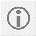 Zamierzenie edukacyjne studenta musi być możliwe do zrealizowania w roku akademickim 2020/2021i określone w sposób mierzalny. Proponowane działanie/a mają każdorazowo prowadzić do wyznaczenia co najmniej jednego rezultatu.Kwota kosztów ponoszonych na realizację zaplanowanych celów musi być równa kwocie przyznanego stypendium. Stypendium przyznawane jest na okres 10 miesięcy. Łączna wartość stypendium dla studentów: 6000,00 zł brutto. Stypendium podlega opodatkowaniu na zasadach ogólnych.Wnioskodawca uprawniony jest do realizacji Planu Zamierzenia Edukacyjnego, na własny koszt 
i ryzyko, nie wcześniej niż od dnia 1 października 2020r.Stypendysta nie może finansować z innych środków publicznych krajowych lub wspólnotowych, 
w szczególności ze środków pochodzących z budżetu państwa, budżetu jednostki samorządu terytorialnego, środków funduszy strukturalnych, w tym Europejskiego Funduszu Społecznego oraz Funduszu Spójności Unii Europejskiej, kosztów poniesionych ze stypendium w ten sposób, że spowodowałoby to ich podwójne finansowanie.Wnioskodawca zobowiązany jest do złożenia sprawozdania z realizacji Planu Zamierzenia Edukacyjnego. Niezłożenie sprawozdania skutkować będzie wykluczeniem studenta z prawa ubiegania się o stypendium w kolejnych latach. Rodzaje stypendiów w przypadku studentów:za szczególne osiągnięcia artystyczne – należy uzupełnić wyłącznie pole C., G. oraz H.,za szczególne osiągnięcia sportowe - należy uzupełnić wyłącznie pole D., G. oraz H.,za szczególne osiągnięcia w naukach humanistycznych i społecznych - należy uzupełnić wyłącznie pole E., G. oraz H.,za szczególne osiągnięcia w naukach ścisłych, przyrodniczych i technicznych (dla studentów studiujących na kierunkach kluczowych) -należy uzupełnić wyłącznie pole F., G. oraz H.,C. Zamierzenie edukacyjne–artystyczne (należy uzupełnić w przypadku stypendium za szczególne osiągnięcia artystyczne)Krótki opis planowanej ścieżki rozwoju artystycznego:Planowane przedsięwzięcie/a w ramach realizacji zamierzenia edukacyjnego:Przewidywany/e mierzalny/e rezultat/y wynikający/e z realizacji zamierzenia edukacyjnego:D. Zamierzenie edukacyjne–sportowe (należy uzupełnić w przypadku stypendium za szczególne osiągnięcia sportowe)Krótki opis planowanej ścieżki rozwoju sportowego:Planowane przedsięwzięcie/a w ramach realizacji zamierzenia edukacyjnego:Przewidywany/e mierzalny/e rezultat/y wynikający/e z realizacji zamierzenia edukacyjnego:E. Zamierzenie edukacyjne– nauk humanistycznych (należy uzupełnić w przypadku stypendium za szczególne osiągnięcia w naukach humanistycznych i społecznych)Krótki opis planowanej ścieżki rozwoju w naukach humanistycznych i społecznych:Planowane przedsięwzięcie/a w ramach realizacji zamierzenia edukacyjnego:Przewidywany/e mierzalny/e rezultat/y wynikający/e z realizacji zamierzenia edukacyjnego:F. Zamierzenie edukacyjne– nauk ścisłych (należy uzupełnić w przypadku stypendium za szczególne osiągnięcia w naukach ścisłych, przyrodniczych i technicznych)Krótki opis planowanej ścieżki rozwoju w naukach ścisłych, przyrodniczych i technicznych:Planowane przedsięwzięcie/a w ramach realizacji zamierzenia edukacyjnego:Przewidywany/e mierzalny/e rezultat/y wynikający/e z realizacji zamierzenia edukacyjnego:Planowane (szacunkowe) wydatki związane z realizacją zamierzenia/ń edukacyjnego/ych (wydatki należy wyszczególnić na kwotę odpowiadającą wysokości właściwego stypendium określonego w polu B.)Planowane (szacunkowe) wydatki związane z realizacją zamierzenia/ń edukacyjnego/ych (wydatki należy wyszczególnić na kwotę odpowiadającą wysokości właściwego stypendium określonego w polu B.)Planowane (szacunkowe) wydatki związane z realizacją zamierzenia/ń edukacyjnego/ych (wydatki należy wyszczególnić na kwotę odpowiadającą wysokości właściwego stypendium określonego w polu B.)Lp.Planowany rodzaj wydatkuSzacunkowy koszt w złRAZEM:RAZEM:PodpisPodpis………………………………………………                                                        miejscowość i data………………………………………………                                                       podpis Wnioskodawcy